CCSDS Reference Architecture: MOIMS Area InputsThe CCSDS System Architecture Working Group (SAWG) is currently developing a reference architecture that addresses all aspects of CCSDS standardisation.  This builds upon the previous CCSDS Communications System Architecture, which showed how the communication layers of the SLS, SIS and CSS area standards related to each other, but did not address the application layer standardisation activities of the MOIMS and SOIS areas.The CCSDS Reference Architecture will be a model comprises 5 views:Functional:  identifying standard functions of a space mission system, and the interactions between them in terms of service interfaces and/or information exchanged at application level.Service:  characterisation of potential application level services in terms of the operations performed and information exchanged.Data: information model of the top level data objects exchanged between functions and the relationships between them.Protocol:  communications protocol stack view, showing how application level services can be overlaid on CCSDS communication layers.Deployment:  example deployment architectures identifying where key interfaces between functions are exposed to interoperability boundaries.The work is scheduled in two phases: first to produce a set of diagrams and tables giving a “cartoon” overview of the model using [extended] CCSDS RASDS notation; second to produce a green or magenta book that presents the agreed model.This document contains draft Functional and Service viewpoints covering the MOIMS area of standardisation.Functional ViewpointThe Functional viewpoint has been represented as a set of Powerpoint diagrams using the RASDS notation (see graphical conventions below) .  As the view shows application level functions, the notation for logical links between elements has been extended to show:Which function is the Data or Service Provider (shown by a circle at one end of the link)The principal information or data items exchanged across the logical link (shown as labels in coloured boxes annotating the links).All MOIMS functions and data are also colour coded [external functions/entities in grey], grouping functions into major functional areas as follows: Mission Control [MCS] Planning & Scheduling [MPS] Navigation & Timing [NAVT]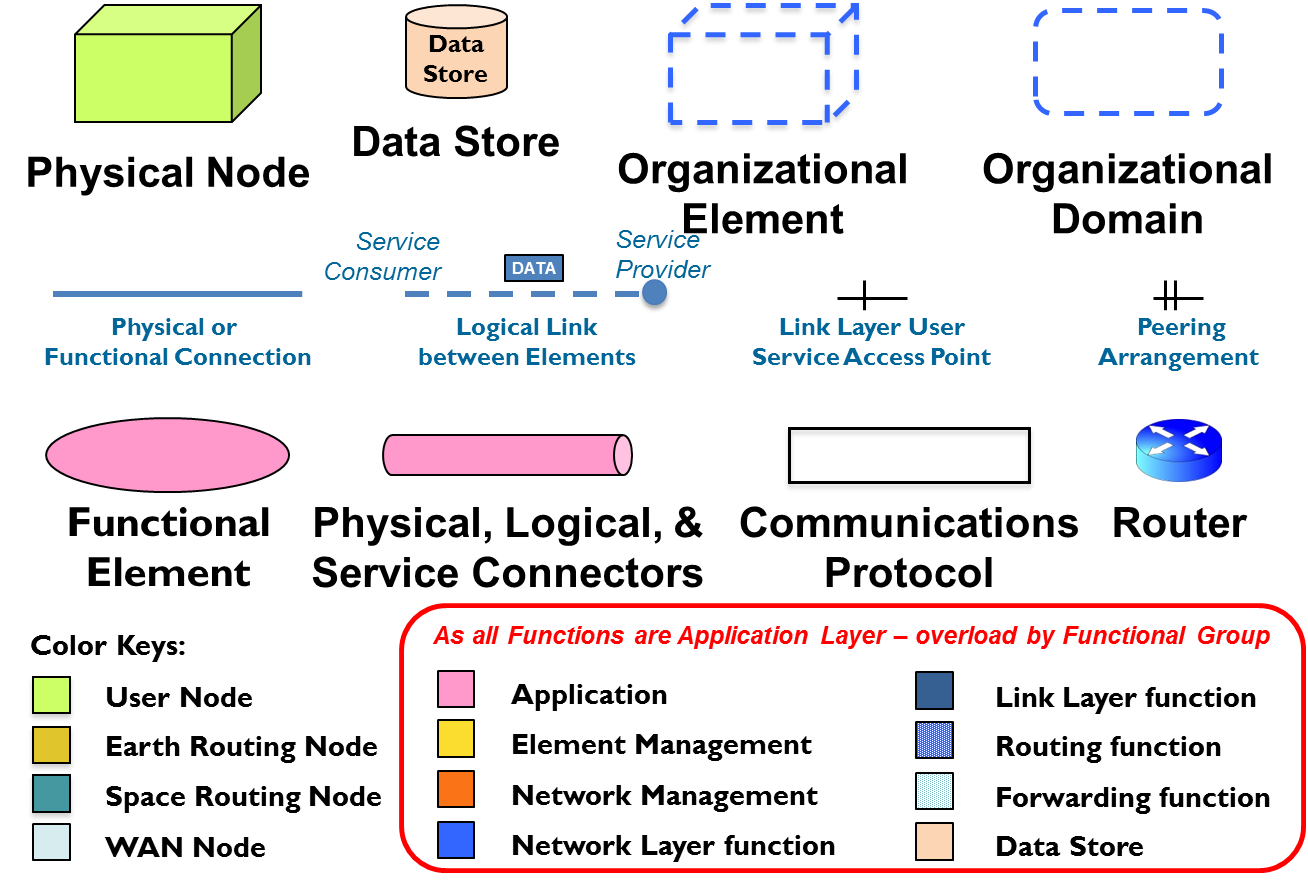  Data Storage & Archiving Operations Preparation [OPD] Mission Data Products [MDP] Common ServicesA high level diagram shows these main areas and their interactions.  This is followed by lower level diagrams expanding each area.  These lower level diagrams are provided in two alternative presentations:The classic functional viewA service/data oriented view using “tramlines” to show the interactions between functions that are the subject of standardisation.MOIMS Data and Services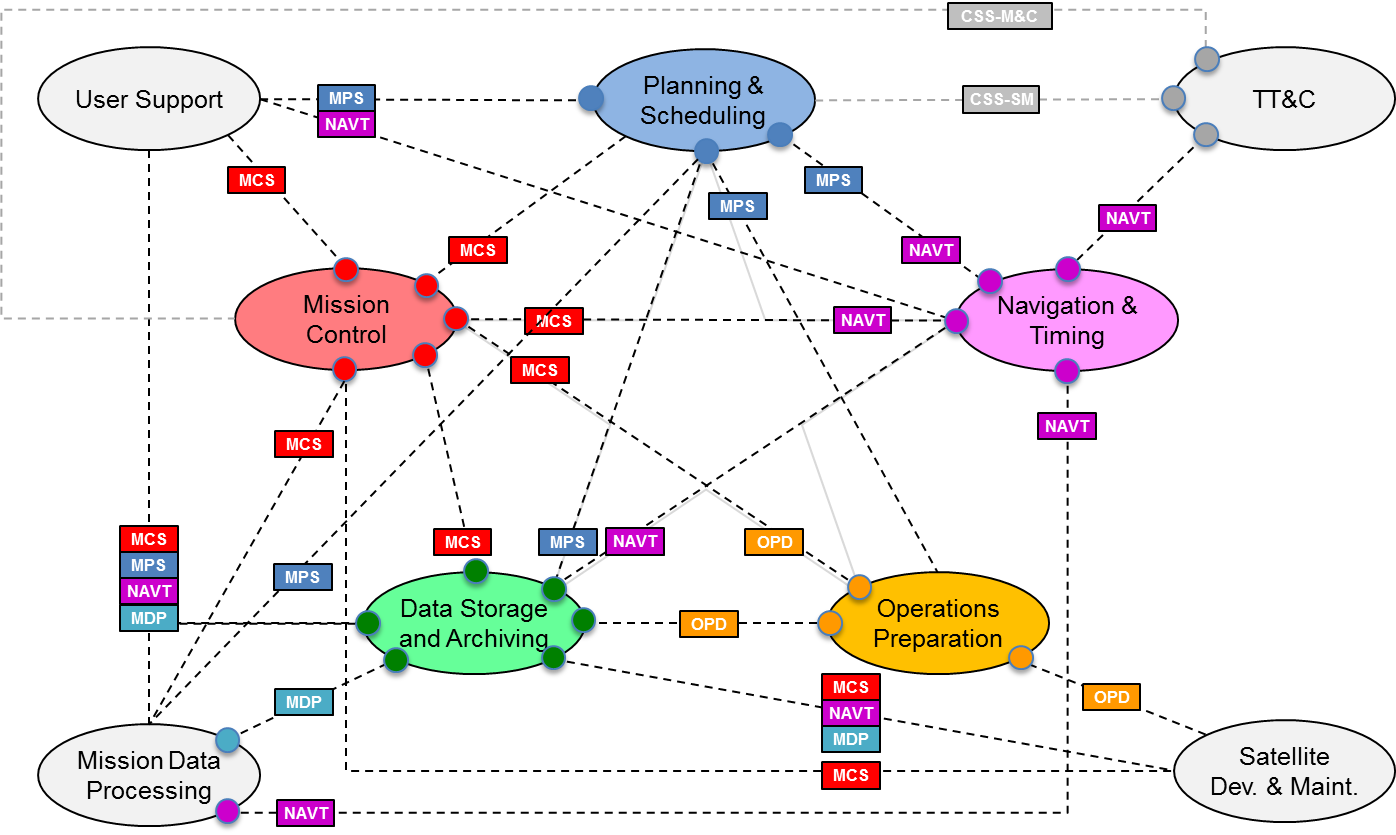 CSS: Cross Support ServicesCSS-M&C: CSS Monitoring & ControlCSS-SM: CSS Service ManagementCommon Services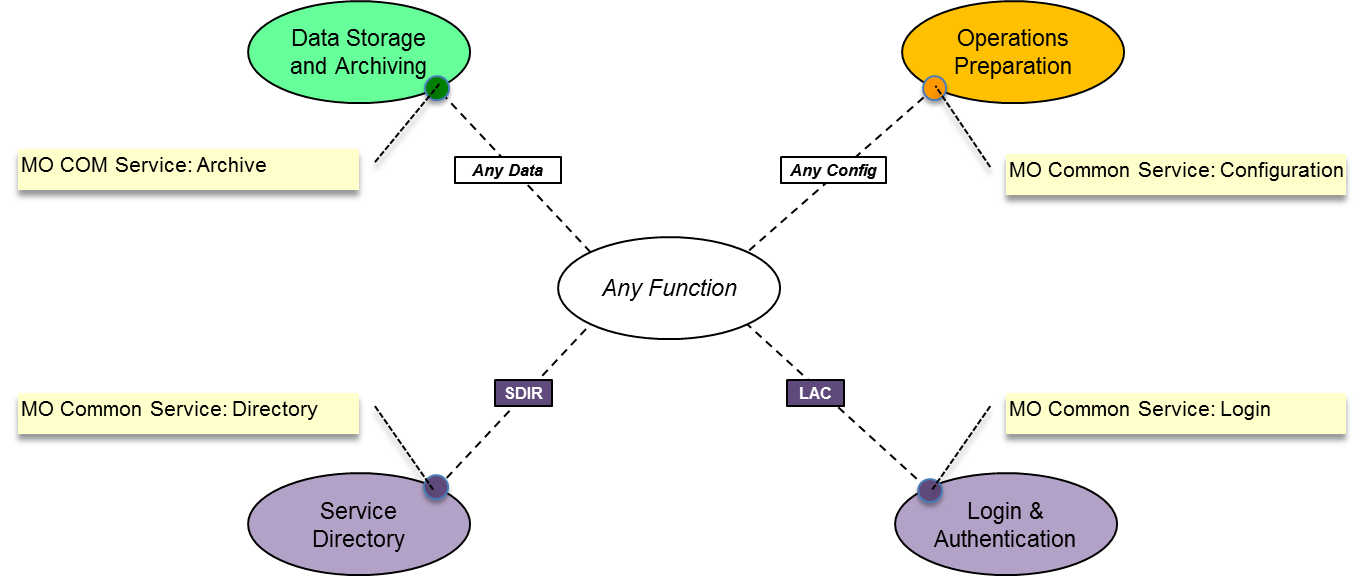 SDIR: Service DirectoryLAC: Login and Authentication CredentialsMO: Mission Operations [Services]COM: Common Object ModelMission Control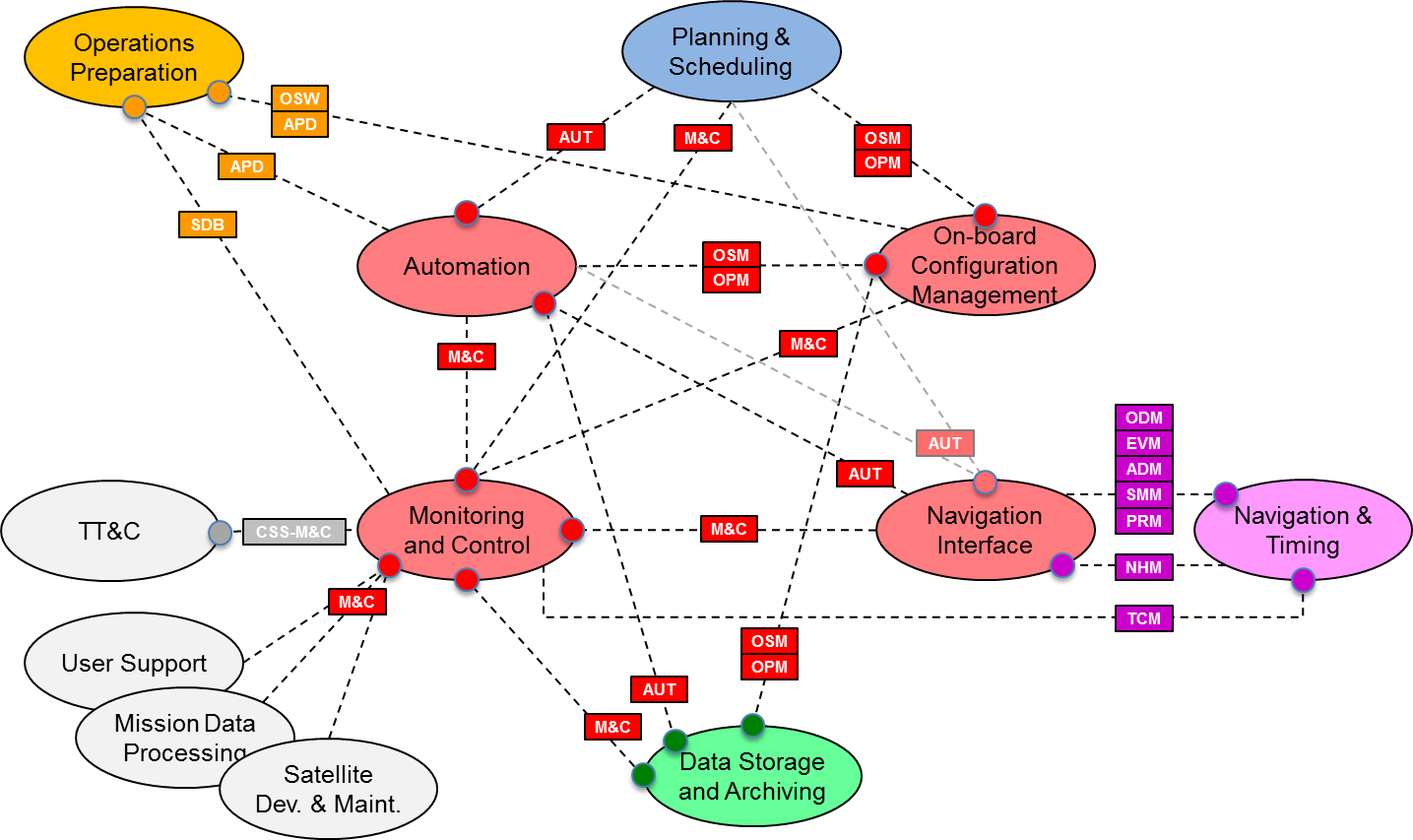 M&C: Monitoring & ControlAUT: AutomationOSM: On-board Software ManagementOPM: On-board Procedure ManagementMission Control (Alternative View)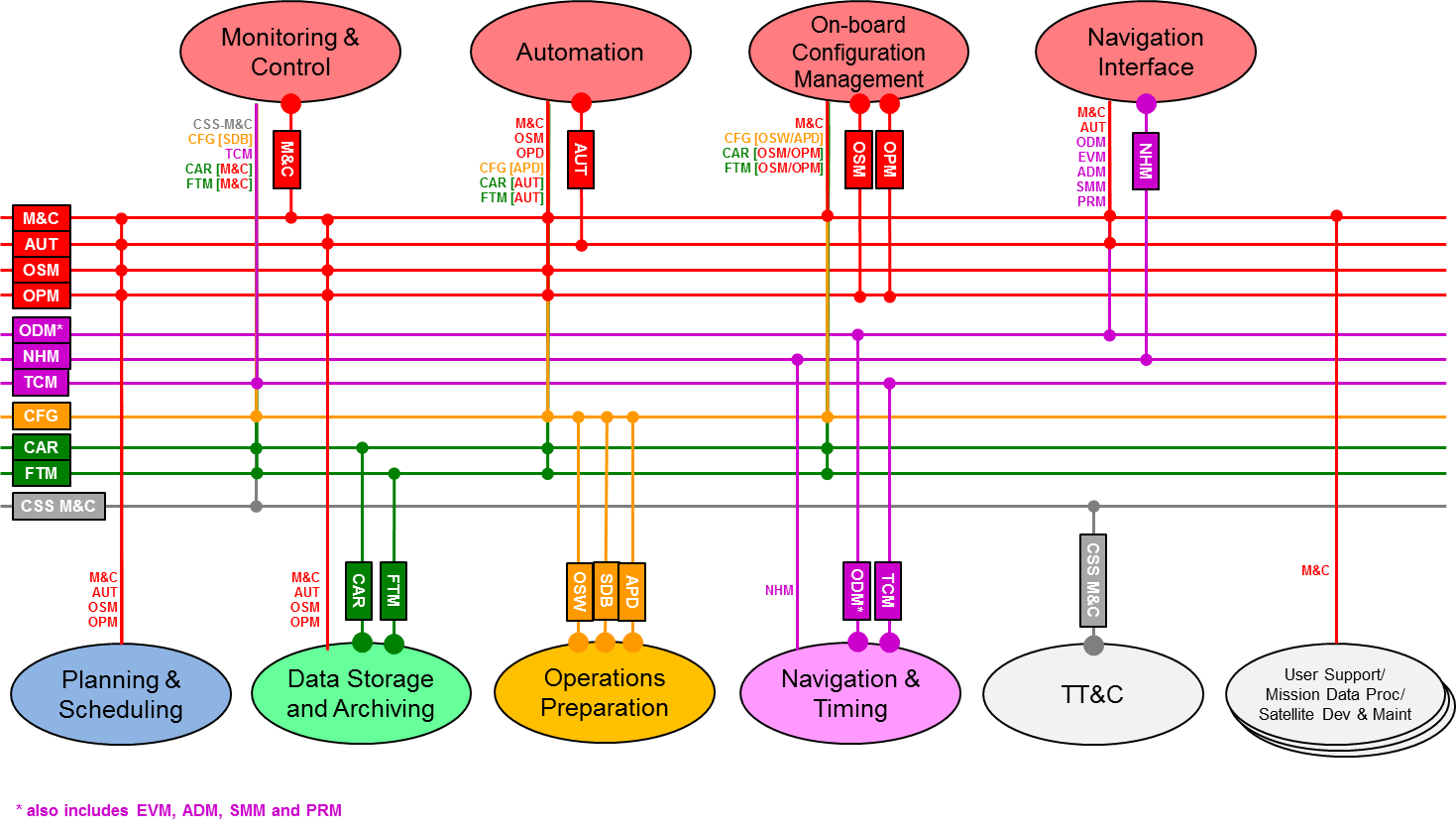 Navigation and Timing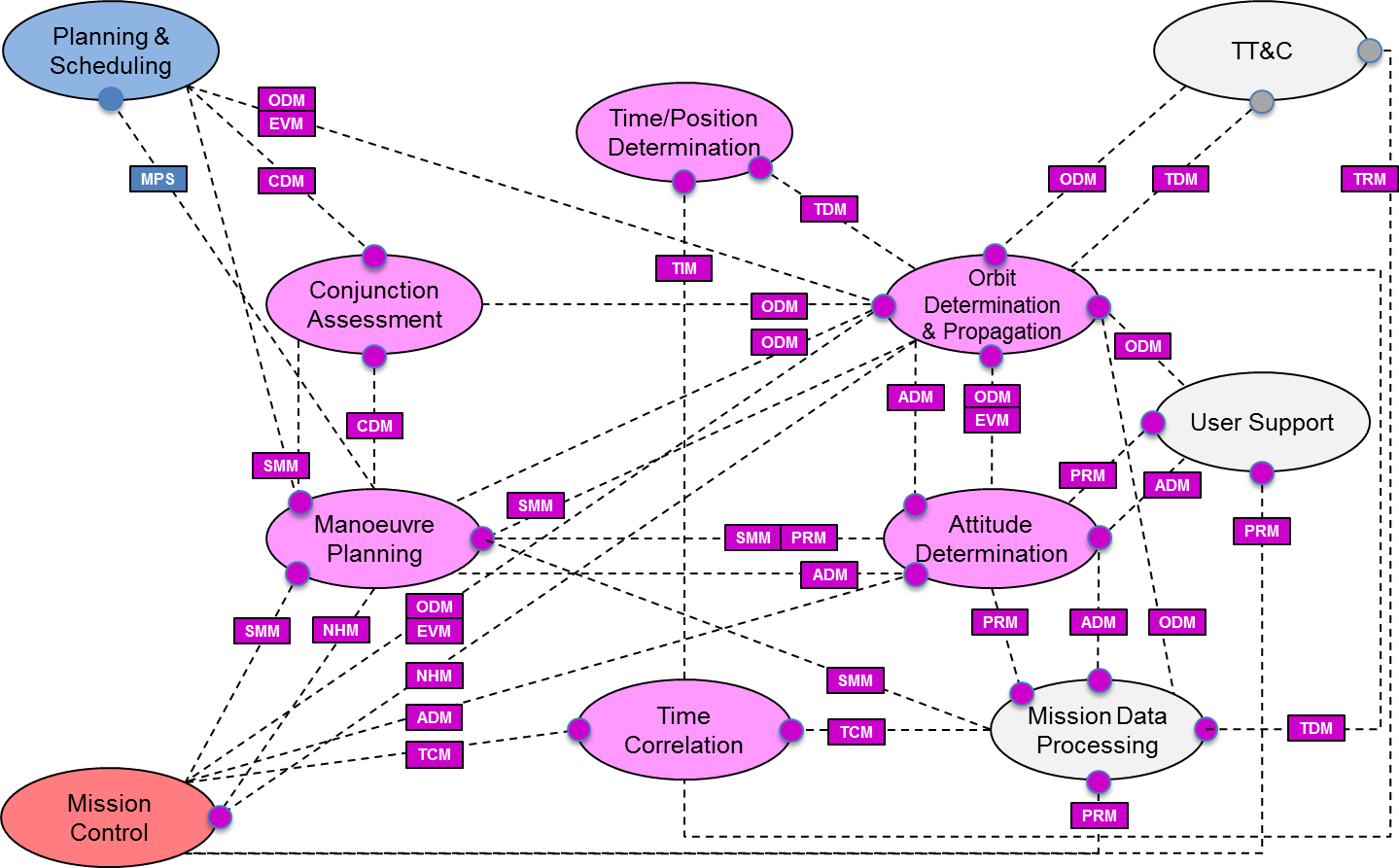 ADM	Attitude Data MessageCDM	Conjunction Data MessageEVM	Event MessageNHM	Network Hardware MessageODM	Orbit Data MessagePRM	Pointing Request MessageSMM	Spacecraft Manoeuvre MessageTDM	Tracking Data MessageTIM	Time ReportTRM	Time Reception MessageTCM	Time Correlation MessageNavigation and Timing (Alternative View)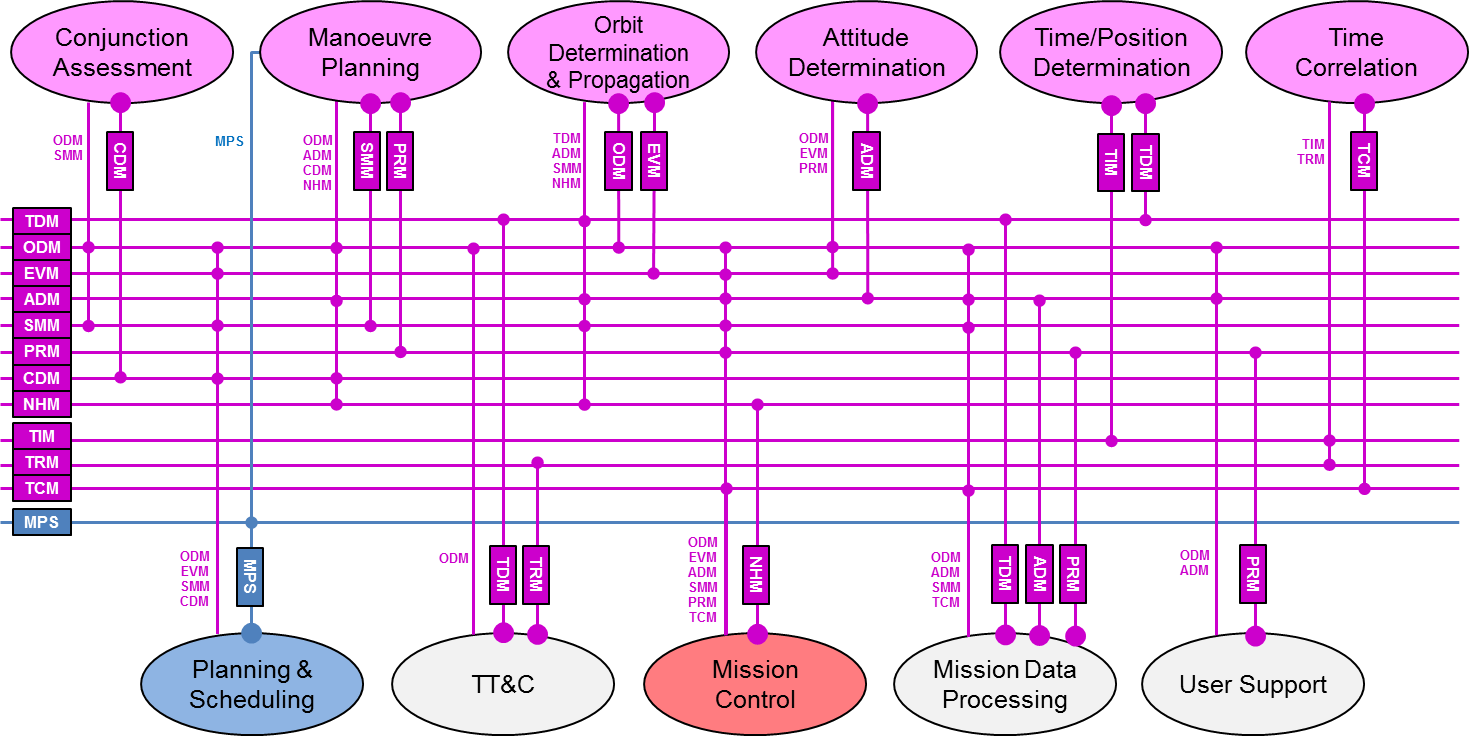 Mission Planning and Scheduling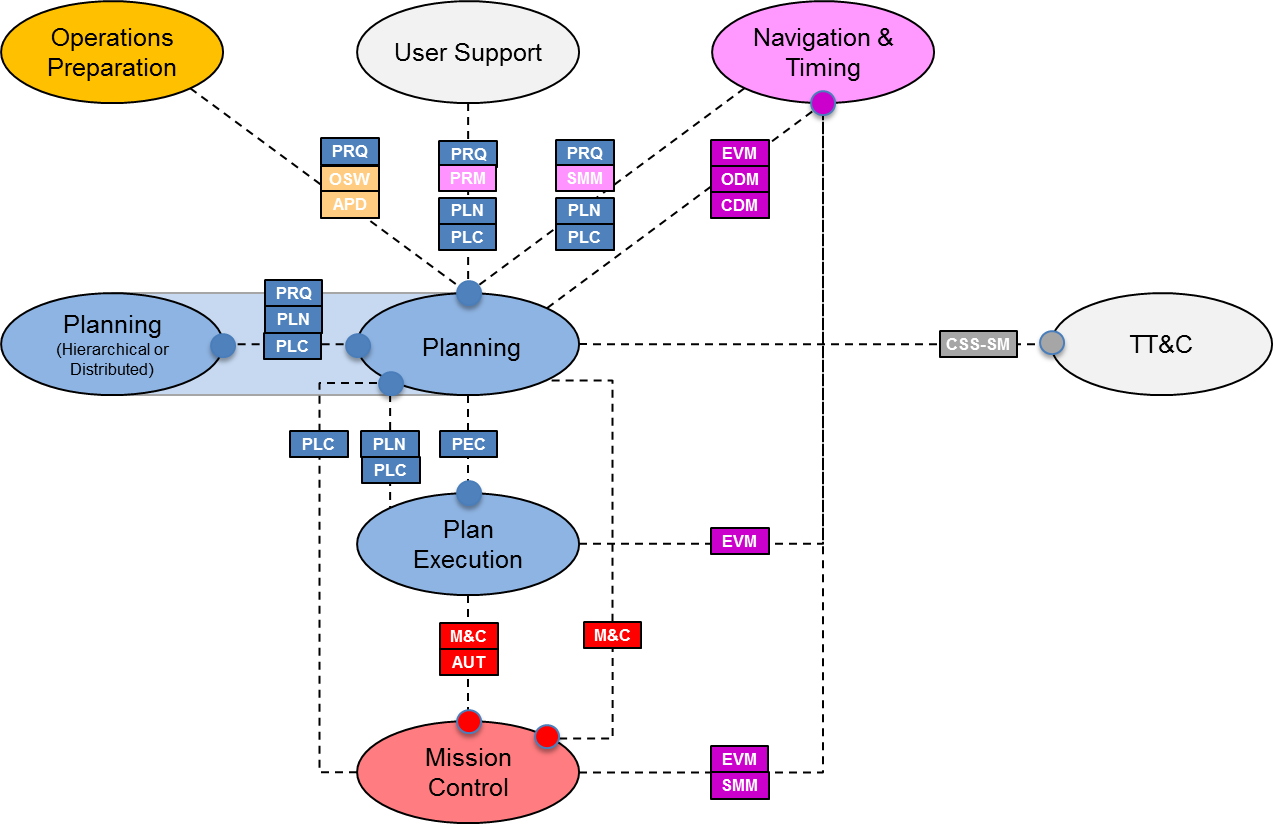 PRQ: Planning RequestPLN: Plan [Distribution/Retrieval]PLC: Planning ControlPEC: Plan Execution ControlMission Planning and Scheduling (Alternative View)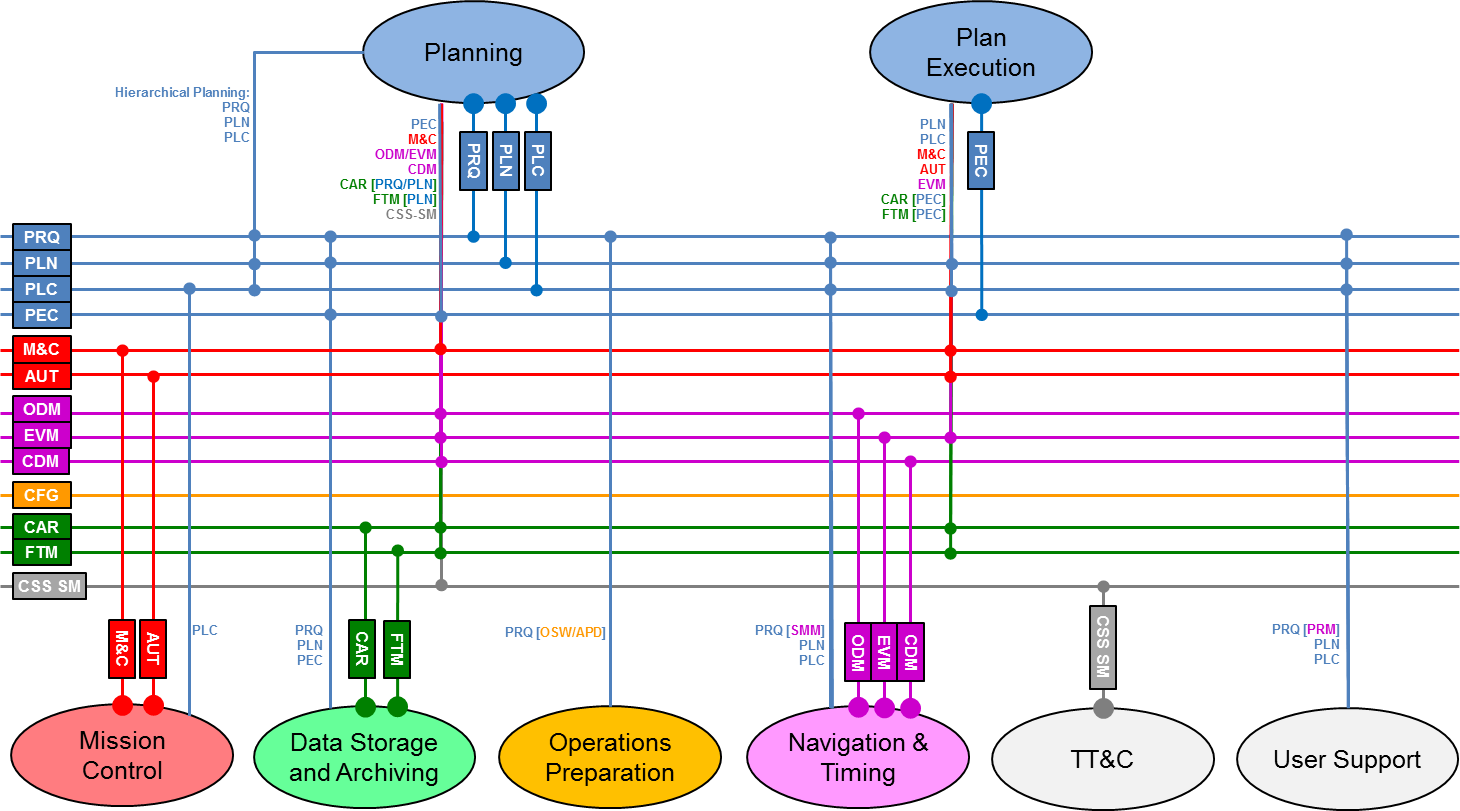 Operations Preparation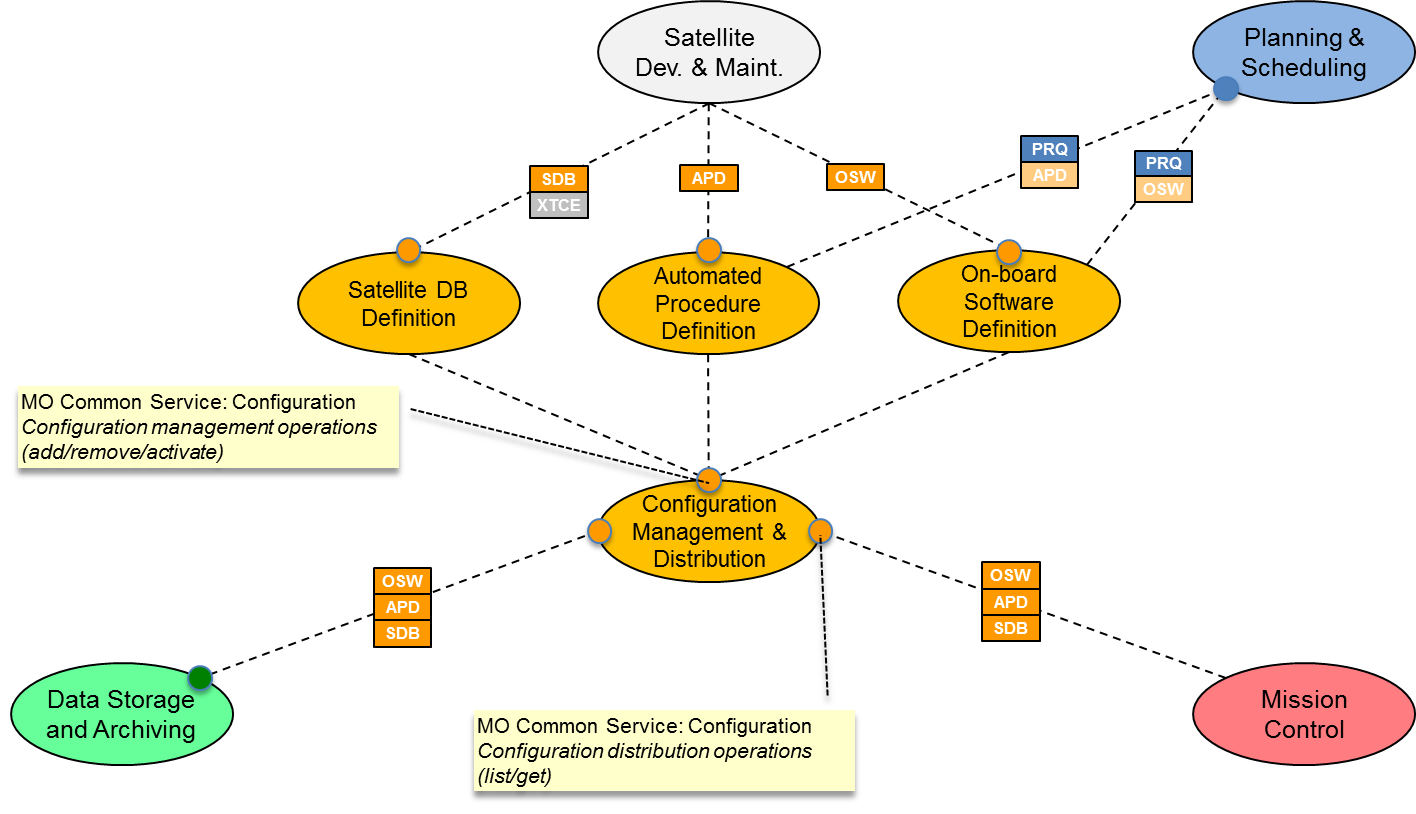 SDB: Satellite DatabaseOSW: On-board SoftwareAPD: Automated Procedure DefinitionXTCE: XML Telemetry and Command Exchange – TM/TC Database Exchange format (OMG/CCSDS standard)Operations Preparation (Alternative View)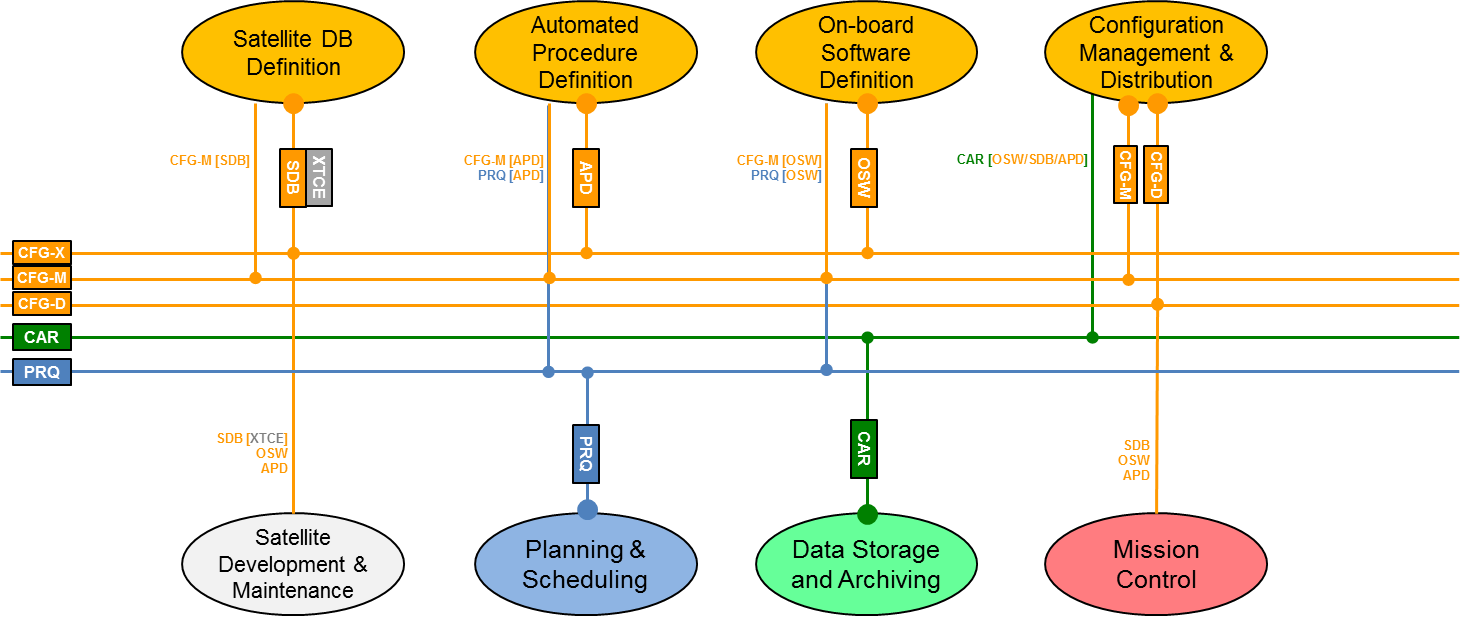 CFG: Configuration (MO Common Service)CFG-M: Configuration Management (Add/Remove/Activate)CFG-D: Configuration Distribution (List/Get)CFG-X: Configuration Exchange (Import/Export)CAR: Common Archive (MO COM Service)Data Storage and Archiving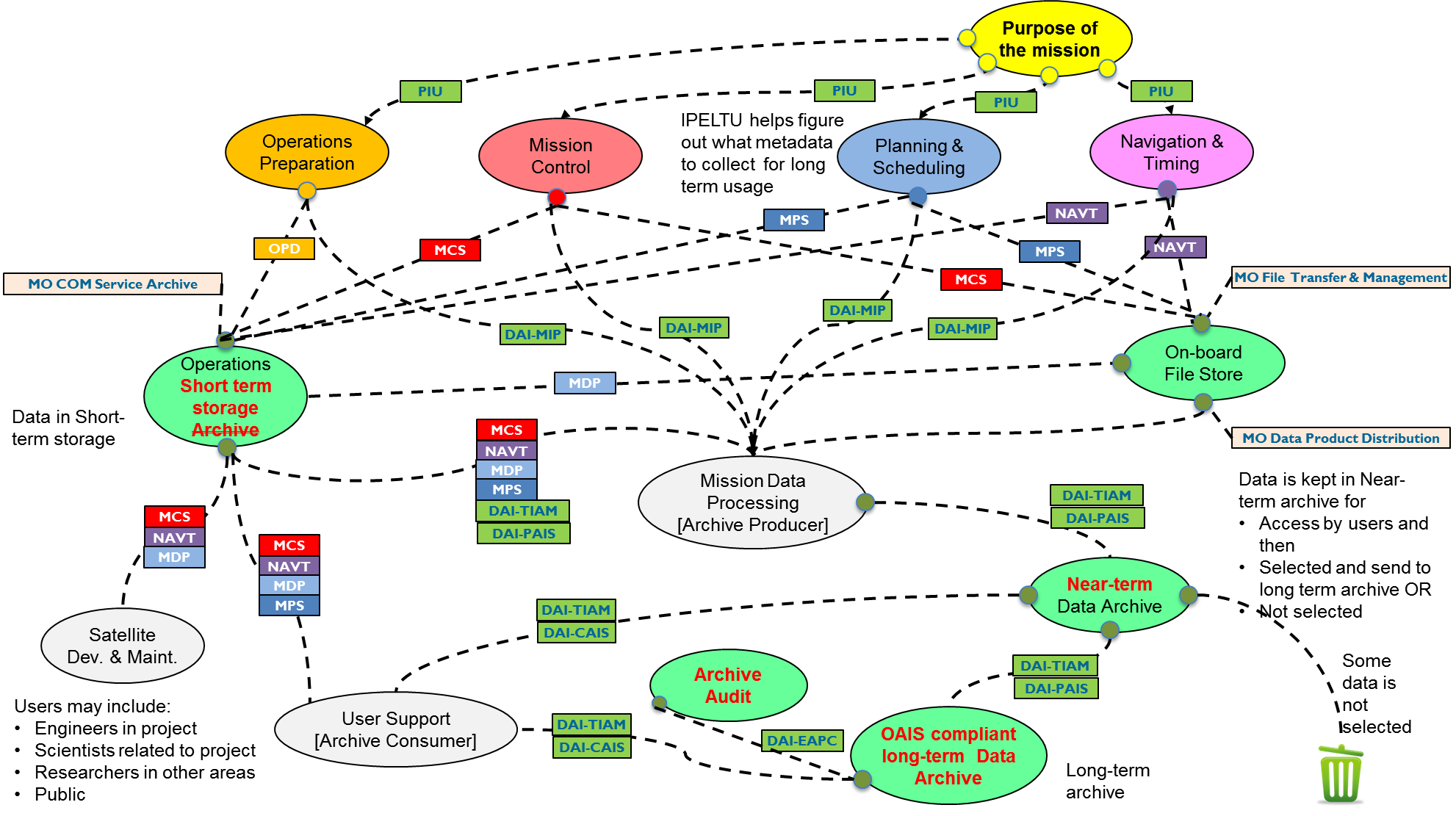 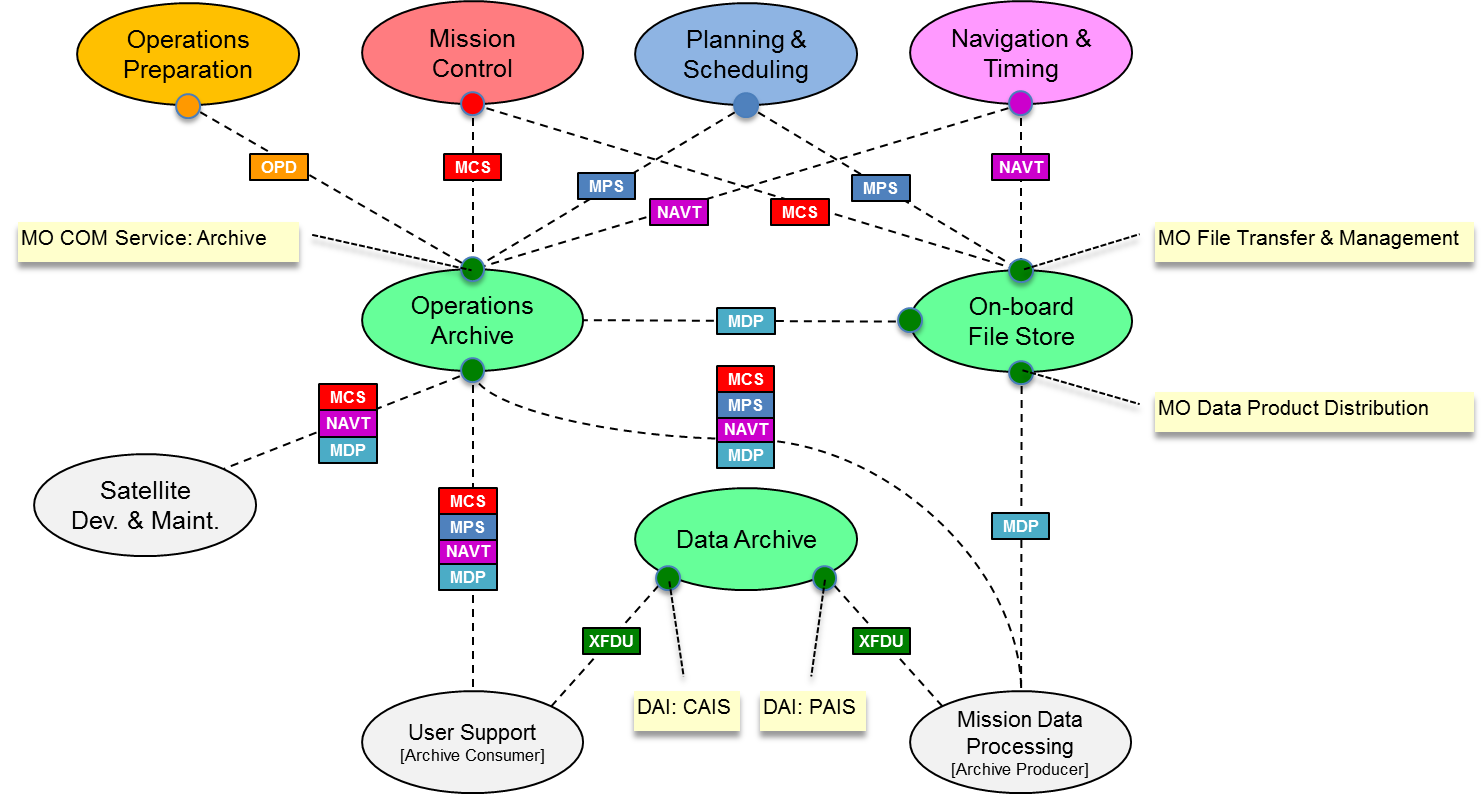 DAI: Data Archive and Ingestion working groupPAIS: Producer-Archive Interface SpecificationCAIS: Consumer-Archive Interface SpecificationXFDU: XML Formatted Data UnitData Storage and Archiving (Alternative View)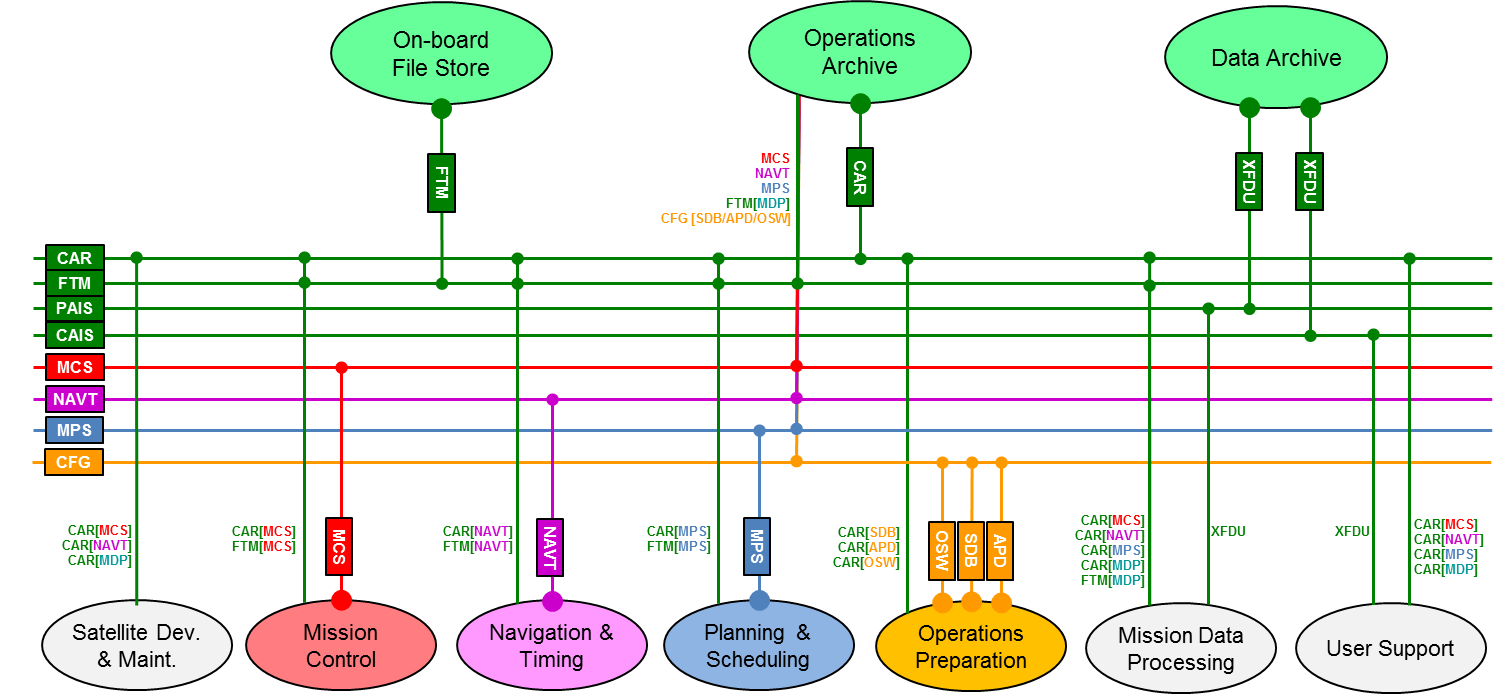 CAR: Common Archive (MO COM Service)FTM: File Transfer and Management (MO Service)CAIS: Consumer Archive Interface SpecificationPAIS: Producer Archive Interface SpecificationService ViewpointThe Service viewpoint is presented as a table that lists potential services together with the operations they provide, and the data objects exchanged or referenced by the service.  Services may be grouped together within a single standard.  The Functions column references functions identified in the functional viewpoint, either as a provider of the service [in bold] or as a consumer.  The Data column references information objects identified in the data viewpoint.  The Standards column identifies the CCSDS standards that identify or specify the service or associated key data formats.  Other columns are colour coded:Column A:  correlates to the functional areas identified within the Functional view: Common Services Mission Control Planning & Scheduling Navigation & Timing Data Storage & Archiving Operations Preparation Mission Data ProductsColumn S and D: show the current status of CCSDS specification with respect to standard CCSDS book colours for both the Service (S) and Data format (D). White indicates no specification has yet been produced; pastel green indicates a green book in production.AGroupServiceFunctionsOperationsDataDescriptionStandardsSDMO COMArchivingOps. Archive<any function>StoreUpdateQuery<any COM obj>Generic archive service for MO services defined in terms of the Common Object Model [COM].MO Common Object Model
[CCSDS 521.1-B-1]Activity Tracking<any function>Publish/Subscribe<any Activity>Activities are COM objects that have a limited duration. The service provides a mechanism  to report progress/status and uses the COM Event service.Event<any function>Publish/Subscribe<any Event>Events are COM objects that represent an occurrence at a point in time.  Each service can define the Events it supports.MO CommonDirectoryService Directory<any function>Publish ProviderWithdraw ProviderLookup ProviderGet Service XMLService DescriptorAllows Providers to publish information about the services they provide; and Consumers to query the Service Directory and retrieve Service XML descriptors.MO Common Services
[CCSDS 522.0-R-n]LoginLogin and Authentication<any function>LoginLogoutReport Available RolesHandover to other UserAuthentication CredentialsCommon login service for submission of authentication details to a deployment specific security system.  Integrated with Access Control aspect of MO MAL.ConfigurationConfiguration Management & Distribution<any function>ActivateListGet Current Get XMLAddRemoveStore CurrentStore XMLConfigurationsXML Configurations<any Config Data>Configurations can be hard-coded, use bespoke configuration data, or a standard COM service configuration.Service consumers can activate predefined configurations of a service provder; and list, get, add, remove and store current configurations.It also defines a standardised XML representation for configurations.MO M&CActionMonitoring & ControlAutomationOn-board Configuration ManagementNavigation InterfacePlanningPlan ExecutionOperations PreparationOperations ArchiveUser SupportMission Data ProcessingSatellite Dev. & Maint.Submit ActionpreCheck ActionList, Add, Update, Remove DefinitionActionAllows control directives (e.g. a spacecraft telecommand)  to be invoked and their evolving status to be monitored.Uses COM Services for Action Tracking and Archiving.MO Monitoring & Control Services
[CCSDS 522.1-R-n]ParameterMonitoring & ControlAutomationOn-board Configuration ManagementNavigation InterfacePlanningPlan ExecutionOperations PreparationOperations ArchiveUser SupportMission Data ProcessingSatellite Dev. & Maint.Monitor ValueGet ValueSet ValueEnable GenerationList, Add, Update, Remove DefinitionParameterProvides the capability to monitor and set parameter values.Uses COM Archiving service for Parameter Archiving.AlertMonitoring & ControlAutomationOn-board Configuration ManagementNavigation InterfacePlanningPlan ExecutionOperations PreparationOperations ArchiveUser SupportMission Data ProcessingSatellite Dev. & Maint.Enable GenerationList, Add, Update, Remove DefinitionAlertProvides a mechanism for asynchronous notification of operationally significant events or anomalies.Uses COM Event and Archiving services to publish/subscribe to Alerts and to archive them. CheckGet Current Transition ListGet Summary ReportEnable ServiceGet Service StatusEnable CheckTrigger CheckList, Add, Update, Remove DefinitionAdd Parameter CheckRemove Parameter CheckParameterCheckCheck LinkCheck Transition EventProvides on-line checking of Parameter values against defined checks [Limit, Constant, Delta] and notification of check violations.Uses COM Event service to publish/subscribe to check status transition events.StatisticsGet StatisticsReset EvaluationMonitor StatisticsEnable ServiceGet Service StatusEnable GenerationAdd Parameter EvaluationUpdate Parameter EvaluationRemove Parameter EvaluationParameterStatistic LinkStatistic ValueProvides on-line statistical evaluation of Parameter values.Uses COM Archive service.AggregationMonitor ValueGet ValueEnable GenerationEnable FilterList, Add, Update, Remove DefinitionAggregation of ParametersProvides aggregation of separate Parameter values into coherent sets.Uses COM Archive service.ConversionnoneParameterConversionProvides conversion of raw Parameter values into engineering units.Uses COM Archive serviceGroupnoneGroup of <any COM object>sProvides the ability to define groupings of objects to simplify the operations of other services.Uses COM Archive serviceMO AUTAutomationAutomationMonitoring and ControlNavigation InterfacePlan ExecutionOperations ArchiveStart ProcedureStop ProcedureSuspend/Resume ProcedureManual ControlList, Add, Update, Remove Definition [TBD]ProcedureProvides support for automation of mission operations.  The service allows automated procedures or autonomous functions to be invoked, controlled, and their evolving status to be monitored.Uses COM Services for Procedure Tracking and Archiving.MO Services Concept
[CCSDS 520.0-G-3]
Automation ServiceMO OSMSoftware ManagementOn-board Configuration ManagementAutomationPlan ExecutionLoad Software ImageDump Software ImageCheck Software ImageOn-board Software ImageSupports the management of software loaded into the remote system [spacecraft].MO Services Concept
[CCSDS 520.0-G-3]
Software Management ServiceProcedure ManagementOn-board Configuration ManagementAutomationPlan ExecutionLoad Procedure DefinitionDump Procedure DefinitionCheck Procedure DefinitionList, Add, Update, Remove Procedure Definition [TBD]On-board Procedure DefinitionSupports the management of automated procedure definitions loaded into the remote system [spacecraft].Proposed extension to scope of MO OSM service.MO MDPData Product DistributionOperations ArchiveOn-board File StoreMission Data ProcessingUser SupportSpacecraft Dev & MaintenanceSubscribe OnlineSubscribe BatchRetrieve[TBD]Mission Data ProductMission Data Product Distribution Service is used for the distribution of historical archived data and on-line 'live' dataIt provides two delivery modes, batch mode and stream mode.MO Services Concept
[CCSDS 520.0-G-3]
Data Product Management ServiceMO FTMFile Transfer & ManagementOn-board File StoreMission ControlPlanning & SchedulingNavigation and TimingList, Rename, Move, Copy and Delete Files and DirectoriesAdd DirectoryGet Drive InformationUpload FileDownload FileDirectoryFileDriveSupports the management of a remote [on-board] file store and the initiation of transfers of files between local and remote file stores.MO Services Concept
[CCSDS 520.0-G-3]
Remote Buffer Management ServiceMO MPSPlanning Request [PRQ]PlanningUser SupportOperations PreparationNavigation & TimingPlanning [Distributed]Submit RequestObtain Request StatusList, Add, Update, Remove DefinitionPlanning RequestPlanning TaskPlanning EventAsynchronous submission of planning requests, associated responses and their subsequent management and status feedback.MO Services Concept
[CCSDS 520.0-G-3]
Planning RequestMission Planning and Scheduling Concept
[Draft Green Book]Plan Distribution & Retrieval [PLN]PlanningPlan ExecutionUser SupportNavigation & TimingPlanning [Distributed]Get Plan ListGet PlanSubscribe to PlanDistribute PlanPlanPlanning TaskPlanning EventPlanning ResourceProvides distribution and access to plans generated by the planning function.MO Services Concept
[CCSDS 520.0-G-3]
Scheduling [Part] Mission Planning and Scheduling Concept
[Draft Green Book]Planning Control [PLC]PlanningPlan ExecutionMission ControlNavigation & TimingUser SupportPlanning [Distributed]Invoke Planning ProcessPlanManagement of the planning process itself - initiation, status feedback and control.MO Services Concept
[CCSDS 520.0-G-3]
Scheduling [Part] Mission Planning and Scheduling Concept
[Draft Green Book]Plan Execution Control [PEC]Plan ExecutionPlanningLoad/Merge PlanStart/Stop/Pause/Resume Plan ExecutionEdit Plan [Insert/Modify/Delete Task or Event]Report Plan Execution StatusList, Add, Update, Remove DefinitionPlanPlanning TaskPlanning EventPlanning ResourceSupports the execution of plans by a plan execution function, including plan execution status feedback and update [editing] of the executing plan.MO Services Concept
[CCSDS 520.0-G-3]
Scheduling [Part]Mission Planning and Scheduling Concept
[Draft Green Book]MO TIMTimeTime/Position DeterminationTime CorrelationReport TimeSet TimeConfigure rate of Time Report generation.Time ReportProvides accurate reporting of on-board time.  For an unsynchronised on-board clock this may require correlation with the system reference timeMO Services Concept
[CCSDS 520.0-G-3]
TimeTime CorrelationTime CorrelationMission ControlMission Data ProcessingCorrelate TimeTime CorrelationSupports Time correlation between on-board clocks and the system reference time.MO Services Concept
[CCSDS 520.0-G-3]
TimeTime ReceptionTT&CTime CorrelationReport Reception TimeReception TimeProvides accurate ground reception time reporting that can be associated with a Time Report.This is currently supported by the CSS Space Link Extension Transfer Services, where Earth Receive Time is provided as an annotation parameter to the transfer data. An alternative service may be required where SLE is not used.Space Link Extension – Return All Frames Service Specification
[CCSDS 911.1-B-4]And related CSS SLE Transfer ServicesNAVNavigation ServicesNavigation FunctionsMission ControlMission Planning & SchedulingMission Data ProcessingData Storage & Archiving User SupportTT&CSatellite Dev. & MaintenanceTBDOrbit VectorAttitudeTracking DataPredicted Orbital EventsSpacecraft ManoeuvreConjunctionPointing RequestSupports the provision of spacecraft positioning information such as:Position reports (e.g., from on-board GPS)Spacecraft ranging and range-rate measurementsAntenna tracking azimuth and elevationOrbit vectorsAttitude vectorsTrajectory requestsPredicted orbital events (including ground station visibilities)The services will use the following data message formats defined by the CCSDS Navigation working group, but wrap these as service specifications based on the MO framework.MO Services Concept
[CCSDS 520.0-G-3]
TimeOrbit Data Message [ODM]Orbit Determination and PropagationManoeuvre PlanningAttitude DeterminationConjunction AssessmentMission ControlMission Planning & SchedulingMission Data ProcessingTT&CUser Support-Orbit VectorThe ODM contains information that defines the orbit state of a spacecraft at one or more times.Orbit Data Messages
[CCSDS 502.0-B-2]Attitude Data Message [ADM]Attitude DeterminationOrbit Determination and PropagationManoeuvre PlanningMission ControlMission Data ProcessingUser Support-AttitudeThe ADM contains information that defines the attitude state of a spacecraft at one or more times.Attitude Data Messages
[CCSDS 504.0-B-1]Tracking Data Message [TDM]Time/Position DeterminationTT&CMission Data ProcessingOrbit Determination and Propagation-Tracking DataThe TDM contains information that can be used to determine the orbit state of a spacecraft.Tracking Data Messages
[CCSDS 503.0-B-1]Event Message [EVM]Orbit Determination and PropagationAttitude DeterminationManoeuvre PlanningMission Planning & SchedulingMission Control-Predicted Orbital EventsThe EVM contains the predicted timings of orbital events, such as ground station visibilities, sensor blindings, eclipses, etc.Proposed new Navigation message.Spacecraft Manoeuvre Message [SMM]Manoeuvre PlanningOrbit Determination and PropagationAttitude DeterminationConjunction AssessmentMission Planning & SchedulingMission ControlMission Data Processing-Spacecraft ManoeuvreThe SMM contains information on the transformation from one state (attitude or orbit) to another.Navigation Data Messages Overview
[CCSDS 500.2-G-1]
SMMConjunction Data Message [CDM]Conjunction AssessmentManoeuvre PlanningMission Planning & Scheduling-ConjunctionThe CDM contains information that defines the relationship between the orbit states of different space objects at different times.Conjunction Data Messages
[CCSDS 508.0-B-1]Navigation Hardware Message [NHM]Mission ControlManoeuvre PlanningOrbit Determination and Propagation-Navigation Hardware DataThe NHM contains information that can be used to determine both the spacecraft attitude and orbit state. It also contains information that can be used for spacecraft manoeuvre reconstruction.Navigation Data Messages Overview
[CCSDS 500.2-G-1]
NHMPointing Request Message [PRM]User SupportMission Data ProcessingAttitude DeterminationManoeuvre PlanningMission Control-Pointing RequestThe PRM contains information on the desired attitude state of an object at one or more times.Pointing Request Message
[CCSDS 509.0-R-1]OPDSatellite DB [SDB]Satellite DB DefinitionSatellite Dev. & MaintenanceMission ControlSatellite Dev. & Maintenance-Satellite DBContains definition of Telemetry Data, Telecommands and Events present in the TM/TC interface with the spacecraft and represented within the Mission Control System.XTCE provides an exchange format for TM/TC data between systems.XML Telemetric and Command Exchange (XTCE)
[CCSDS 660.0-B-1]Automated Procedure Definition [APD]Automated Procedure DefinitionSatellite Dev. & MaintenanceMission ControlSatellite Dev. & Maintenance-Automated ProcedureDefinition of an operational procedure that can be automatically executed within a space system (either on-board a spacecraft, or within the mission control system).No CCSDS standard.ECSS PLUTO [ECSS E-70-32] defines a standard model for a procedure, but not a normative representation.On-board Software [OSW]On-board Software DefinitionSatellite Dev. & MaintenanceMission ControlSatellite Dev. & Maintenance-On-board SoftwareOn-board Software ImageNo CCSDS standardDAIProducer Archive Interface [PAIS]Submission Information Package (SIP)SIP Sequencing ContraintTransfer ObjectCollection DescriptorThe current PAIS standard provides the abstract syntax and an XML implementation of descriptions of data to be sent to an archive. It addresses how these data will be aggregated into packages for transmission and one concrete implementation for the packages based on the XML Formatted Data Unit (XFDU) standard.A service specification is proposed but has not yet been developed.Producer-Archive Interface Specification (PAIS)
[CCSDS 651.1-B-1]Consumer Archive Interface [CAIS]Data ArchiveUser SupportDelivery of digital sources from the Archive.